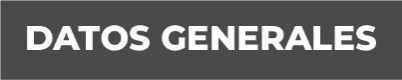 Nombre: Paula Cortés BañuelosGrado de Escolaridad: Licenciatura en Derecho.Cédula Profesional: 3557250Teléfono de Oficina: 271-71-2-80-64Correo Electrónico: Formación Académica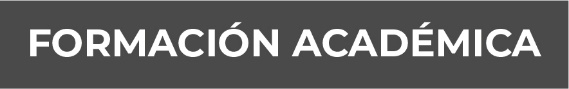 1985-1989Licenciatura en DerechoUniversidad Veracruzana.Trayectoria Profesional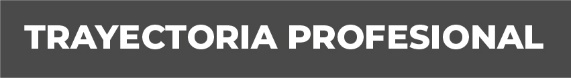 Enero 2021 – Febrero 2023Fiscal Sexta en la  Unidad Integral de Procuración de Justicia del V Distrito Judicial en Chicontepec, Veracruz y Fiscal en la  Agencia del Ministerio Publico Investigadora y Adscrita al Juzgado Mixto De Primera Instancia en Chicontepec, Veracruz. Enero 26 del 2021 – Marzo  15 del 2023Fiscal Investigador de Paso del Macho, encargada de la Fiscalía Investigadora de Tezonapa, Ver. Y Municipales de Cuitláhuac, Omealca, Cuichapa y Amatlán de los Reyes, Ver. Marzo 2015 – Enero 2021.Fiscal en la Agencia del Ministerio Público Investigador de Paso del Macho, Veracruz Conocimiento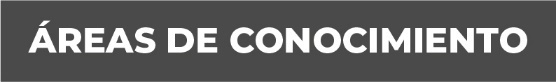 Derecho Penal y Constitucional.Amparo.